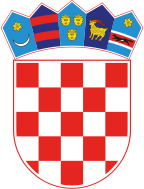 Napomena: Tablicu je po potrebi moguće povećati. Napomena: Tablicu nije moguće povećati. Napomena: Tablicu je po potrebi moguće povećati. U _________________________ , __________ 2019. godine.	MP	________________________________	 (potpis osobe ovlaštene za zastupanje ustanove)Obrazac Prijavnice APoziv:POZIV ZA PREDLAGANJE PROGRAMA JAVNIH POTREBA U KULTURI GRADA VALPOVA ZA 2020. GODINUDatum objave Poziva:22. listopada 2019. godineRok za dostavu prijedloga:06. studenog 2019. godineObrazac Prijavnice A potrebno je ispuniti korištenjem računala, pažljivo i što je moguće jasnije uz navođenje dovoljno detalja koji će omogućiti jasnoću pregleda.I. PODACI O PODNOSITELJU PRIJAVEI. PODACI O PODNOSITELJU PRIJAVE1. Naziv 2. Adresa (ulica i broj)3. Poštanski broj i sjedište 4. Osoba ovlaštena za zastupanjeime i prezime te dužnost koju obavljaadresa e-poštetelefon/mobitel4. Osoba ovlaštena za zastupanjeime i prezime te dužnost koju obavljaadresa e-poštetelefon/mobitel4. Osoba ovlaštena za zastupanjeime i prezime te dužnost koju obavljaadresa e-poštetelefon/mobitel5. Adresa e-pošte 6. Internet adresa5. Godina osnutka6. Datum i godina upisa u matični registar7. Matični broj 11. OIB (osobni identifikacijski broj)12. Broj žiro-računa i naziv banke  (IBAN)13. SWIFT II. PODACI O ZAPOSLENIM OSOBAMA (ukoliko je primjenjivo)II. PODACI O ZAPOSLENIM OSOBAMA (ukoliko je primjenjivo)II. PODACI O ZAPOSLENIM OSOBAMA (ukoliko je primjenjivo)II. PODACI O ZAPOSLENIM OSOBAMA (ukoliko je primjenjivo)II. PODACI O ZAPOSLENIM OSOBAMA (ukoliko je primjenjivo)Ukupan broj zaposlenih u 2019. godini i obrazloženje u slučaju smanjenja/povećanja broja u odnosu na 2018. godinuPODACI O ZAPOSLENIM OSOBAMA PO RADNOM MJESTUPODACI O ZAPOSLENIM OSOBAMA PO RADNOM MJESTUPODACI O ZAPOSLENIM OSOBAMA PO RADNOM MJESTUPODACI O ZAPOSLENIM OSOBAMA PO RADNOM MJESTUPODACI O ZAPOSLENIM OSOBAMA PO RADNOM MJESTUNaziv radnog mjesta i stupanj stručne spreme te broj sistematiziranih mjestaBroj izvršiteljaRadni odnosRadni odnosRadni odnosNaziv radnog mjesta i stupanj stručne spreme te broj sistematiziranih mjestaBroj izvršiteljaodređenoneodređenoneodređeno…Planirani broj zaposlenih u 2020. godini i obrazloženje u slučaju planiranog smanjenja/povećanja broja u odnosu na 2019. godinu	III. IZVJEŠĆE O RADU SA FINANCIJSKIM POKAZATELJIMA ZA RAZDOBLJE OD 01. SIJEČNJA DO 31. LISTOPADA 2019. GODINEIII. IZVJEŠĆE O RADU SA FINANCIJSKIM POKAZATELJIMA ZA RAZDOBLJE OD 01. SIJEČNJA DO 31. LISTOPADA 2019. GODINEIII. IZVJEŠĆE O RADU SA FINANCIJSKIM POKAZATELJIMA ZA RAZDOBLJE OD 01. SIJEČNJA DO 31. LISTOPADA 2019. GODINEIII. IZVJEŠĆE O RADU SA FINANCIJSKIM POKAZATELJIMA ZA RAZDOBLJE OD 01. SIJEČNJA DO 31. LISTOPADA 2019. GODINEIV. PROCJENA IZVRŠENJA PROGRAMA RADA ZA MJESEC STUDENI I PROSINAC 2019. GODINEV. PROGRAM RADA ZA 2020. GODINUVI. FINANCIJSKI PLAN ZA 2020. GODINU  VI. FINANCIJSKI PLAN ZA 2020. GODINU  VI. FINANCIJSKI PLAN ZA 2020. GODINU  VI. FINANCIJSKI PLAN ZA 2020. GODINU  VI. FINANCIJSKI PLAN ZA 2020. GODINU  VI. FINANCIJSKI PLAN ZA 2020. GODINU  VI. FINANCIJSKI PLAN ZA 2020. GODINU  VI. FINANCIJSKI PLAN ZA 2020. GODINU  VI. FINANCIJSKI PLAN ZA 2020. GODINU  PRIHODIPRIHODIRASHODIRASHODIRASHODIRASHODIRASHODIRASHODIRASHODIIZVORIznosRashodi za zaposleneMaterijalni rashodiFinancijski rashodi za otplatu glavnice i kamata primljenih zajmovaRashodi za nabavu proizvedene dugotrajne imovine – informatička oprema i usluge, prijevozna sredstva i dr. opremaDodatna ulaganja na građevinskim objektimaRashodi za programeUkupno rashodiProračun Grada ValpovaProračun Osječko-baranjske županijeOstalo(navesti točan naziv preostalih iznova)PRORAČUNI UKUPNOPrihodi od zakupa nekretninaPrihodi od iznajmljivanja prostora i opremeOstali prihodi od imovineVlastiti prihodi Donacije od pravnih i fizičkih osobaPrihodi od EU projekataOstali izvoriUKUPNO VLASTITI PRIHODIUkupno vlastiti prihodi %PRIJEDLOG SVEUKUPNO PLANIRANIH SREDSTVA U 2020. GODINIVII. PRIJEDLOG SUFINANCIRANJA PROGRAMSKE DJELATNOSTI IZ PRORAČUNA GRADA VALPOVA ZA 2020. GODINUVII. PRIJEDLOG SUFINANCIRANJA PROGRAMSKE DJELATNOSTI IZ PRORAČUNA GRADA VALPOVA ZA 2020. GODINUNaziv programa Planirana sredstava iz proračuna Grada ValpovaUKUPNO